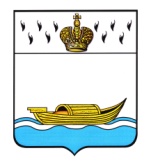 АДМИНИСТРАЦИЯВышневолоцкого городского округа                                                   Постановлениеот 31.12.2019                                                                                                        № 34                                               г. Вышний ВолочекОб утверждении Правил предоставления руководителеммуниципального учреждения Вышневолоцкого городского округа сведений о своих расходах, а также о расходах своих супруги (супруга) и несовершеннолетних детей по каждой сделке по приобретению земельного участка, другого объектанедвижимости, транспортного средства, ценных бумаг, акций (долей участия, паев в уставных (складочных) капиталах организаций), совершенной им, его супругой(супругом) и (или) несовершеннолетними детьми втечение календарного года, предшествующего году представления сведений, если общая сумма таких сделок превышает общий доход данного лица и егосупруги (супруга) за три последних года,предшествующих отчетному периоду, и об источниках получения средств, за счет которых совершены эти сделкиВ соответствии с Федеральным законом от 25.12.2008 № 273-ФЗ «О противодействии коррупции», Федеральным законом от 03.12.2012 № 230-ФЗ «О контроле за соответствием расходов лиц, замещающих государственные должности, и иных лиц их доходам», Указом Президента РФ от 23.07.2014 № 460 «Об утверждении формы справки о доходах, расходах, об имуществе и обязательствах имущественного характера и внесении изменений в некоторые акты Президента Российской Федерации», Администрация Вышневолоцкого городского округа постановляет:1. Утвердить Правила предоставления руководителем муниципального учреждения Вышневолоцкого городского округа сведений о своих расходах, а также о расходах своих супруги (супруга) и несовершеннолетних детей по каждой сделке по приобретению земельного участка, другого объекта недвижимости, транспортного средства, ценных бумаг, акций (долей участия, паев в уставных (складочных) капиталах организаций), совершенной им, его супругой (супругом) и (или) несовершеннолетними детьми в течение календарного года, предшествующего году представления сведений, если общая сумма таких сделок превышает общий доход данного лица и его супруги (супруга) за три последних года, предшествующих отчетному периоду, и об источниках получения средств, за счет которых совершены эти сделки.2. Руководителям самостоятельных структурных подразделений Администрации Вышневолоцкого городского округа в своей работе руководствоваться настоящим постановлением.3. Контроль за исполнением настоящего постановления возложить на заместителя Главы Администрации Вышневолоцкого городского округа Шарапову Н.В.4. Настоящее постановление вступает в силу со дня подписания и подлежит официальному опубликованию в газете «Вышневолоцкая правда» и размещению на официальном сайте Администрации Вышневолоцкого городского округа в информационно-телекоммуникационной сети «Интернет».Глава Вышневолоцкого городского округа		                                 Н.П. РощинаПравилапредоставления руководителем муниципального учреждения Вышневолоцкого городского округа сведений о своих расходах, а также о расходах своих супруги (супруга) и несовершеннолетних детей по каждой сделке по приобретению земельного участка, другого объекта недвижимости, транспортного средства, ценных бумаг, акций (долей участия, паев в уставных (складочных) капиталах организаций), совершенной им, его супругой (супругом) и (или) несовершеннолетними детьми в течение календарного года, предшествующего году представления сведений, если общая сумма таких сделок превышает общий доход данного лица и его супруги (супруга) за три последних  года, предшествующих отчетному периоду, и об источниках получения средств, за счет которых совершены эти сделки1. Настоящие Правила устанавливают порядок предоставления  руководителем муниципального учреждения Вышневолоцкого городского округа сведений о своих расходах, а также о расходах своих супруги (супруга) и несовершеннолетних детей по каждой сделке по приобретению земельного участка, другого объекта недвижимости, транспортного средства, ценных бумаг, акций (долей участия, паев в уставных (складочных) капиталах организаций) совершенной им, его супругой (супругом) и (или) несовершеннолетними детьми в течение календарного года, предшествующего году представления сведений (далее - отчетный период), если общая сумма таких сделок превышает общий доход данного лица и его супруги (супруга) за три последних года, предшествующих отчетному периоду, и об источниках получения средств, за счет которых совершены эти сделки.2. Руководитель муниципального учреждения Вышневолоцкого городского округа обязан представлять сведения о своих расходах, а также о расходах своих супруги (супруга) и несовершеннолетних детей по каждой сделке по приобретению земельного участка, другого объекта недвижимости, транспортного средства, ценных бумаг, акций (долей участия, паев в уставных (складочных) капиталах организаций), совершенной им,  его супругой (супругом) и (или) несовершеннолетними детьми в течение календарного года, предшествующего году представления сведений (далее - отчетный период), если общая сумма таких сделок превышает общий доход данного лица и его супруги (супруга) за три последних года, предшествующих отчетному периоду (далее - сведения о расходах), и об источниках получения средств, за счет которых совершены эти сделки (далее - источники получения средств)3. Сведения о расходах и об источниках получения средств предоставляются руководителем муниципального учреждения Вышневолоцкого городского округа не позднее 30 апреля года, следующего за годом, в котором совершена указанная сделка:а) в Администрацию Вышневолоцкого городского округа, осуществляющую полномочия учредителя муниципального учреждения и наделенную полномочиями назначать и освобождать от должности руководителя муниципального учреждения;б) в соответствующее самостоятельное структурное подразделение Администрации Вышневолоцкого городского округа, осуществляющее полномочия учредителя муниципального учреждения и наделенными полномочиями назначать и освобождать от должности руководителя муниципального учреждения.4. Сведения о расходах и об источниках получения средств отражаются в соответствующем разделе справки о доходах, расходах, об имуществе и обязательствах имущественного характера, по утвержденной Указом Президентом Российской Федерации от 23 июня 2014 года № 460 форме справки.5.	В случае, если руководитель муниципального учреждения Вышневолоцкого городского округа обнаружил, что в представленных им сведениях о расходах и об источниках получения средств не отражены или не полностью отражены какие-либо сведения либо имеются ошибки, он вправе представить уточненные сведения в сведения в течение одного месяца после окончания срока, указанного в пункте 3 настоящих Правил. 6. Проверка достоверности и полноты сведений о расходах и об источниках получения средств, представленных в соответствии с настоящими Правилами руководителем муниципального учреждения Вышневолоцкого городского округа, осуществляется в соответствии с законодательством Российской Федерации.Сведения о расходах и об источниках получения средств, представляемые в соответствии с настоящими Правилами руководителем муниципального учреждения Вышневолоцкого городского округа, являются сведениями конфиденциального характера, если федеральным законом они не отнесены к сведениям, составляющим государственную тайну.Лица, в должностные обязанности которых входит работа со сведениями о расходах и об источниках получения средств, виновные в их разглашении или использовании в целях, не предусмотренных законодательством Российской Федерации, несут ответственность в соответствии с законодательством Российской Федерации. Сведения о расходах и об источниках получения средств, представленные в соответствии с настоящими Правилами руководителем муниципального учреждения Вышневолоцкого городского округа, и информация о результатах проверки достоверности и полноты этих сведений приобщаются к личному делу руководителя муниципального учреждения Вышневолоцкого городского округа.Глава Вышневолоцкого городского округа		                                 Н.П. РощинаПриложениек постановлению Администрации Вышневолоцкого городского округаот 31.12.2019 № 34